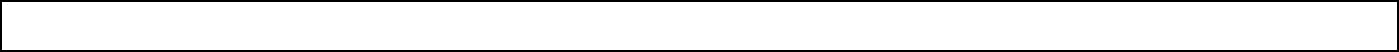 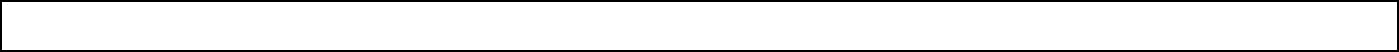 De heer / mevrouw:  namens de vereniging:  
wonende te: emailadres :rekeningnummer waarborg:rekeningnummer huurprijs:wordt hierna huurder genoemd.Hierbij wordt volgende overeen gekomen:De verhuurder (Chiro Jokwy-Mekwy Wingene) verbindt zich ertoe de chirolokalen ter beschikking te stellen van  …...-…...-2022 op uur van aankomst (tussen 19u30 en 21u) tot …..-…..-2022, uur van vertrek (max tot 12u30 uur op zondag ).de verhuurder: 	   Chiro Jokwy-Mekwy WingeneKeizerstraat 128750 WingeneHuurverantwoordelijken:Britt Yde, Milan Van Wanseele,Lorenz Vandeputte chirowingeneverhuur@hotmail.com0474/07 14 48 (Britt)0470/51 41 59 (Milan)0472/38 14 88 (Lorenz)Mocht uw mail over het hoofd gezien worden en u krijgt geen antwoord: Britt Yde
0474/07 14 48
(Indien niet bereikbaar: Matthy Duyvejonck (V.B.) 051/65.66.10)AANDACHT: De 250 euro waarborg dient twee weken voor aankomst gestort te worden op BE38 4739 0579 7172 EUR! Indien dit bedrag niet tijdig en correct gestort wordt, geeft u indirect toestemming aan de verhuurder om de gebouwen opnieuw verhuurbaar te stellen voor andere verenigingen. STORT DUS TIJDIG!!(Na verblijf berekenen wij het verbruik (elektriciteit en mazout) en trekken wij dit af van de waarborg. Indien wij geen verdere schade aantreffen, storten wij binnen twee weken de resterende waarborg terug.)De huurprijs (aantal personen die overnachten*5*aantal nachten) wensen wij de woensdag voor aankomst ten laatste te ontvangen op bovenstaand rekeningnummer. 
Indien dit niet tijdig gebeurt, zijn wij genoodzaakt de waarborg integraal te behouden. De huurprijs dient dan alsnog betaald te worden. Bij deze verklaar ik, de huurder, dat ik de huurvoorwaarden en het huurcontract gelezen heb en akkoord ga.Naam + handtekening van beide partijen:5 euro per persoon per nacht= Aantal personen * 5 * 2Bij minder dan 20 personen is het per nacht 100 euro != €……..De kosten die worden afgetrokken van de waarborg:Elektriciteit: 1 kWh * € 0,60/kWh(standen meter aankomst – vertrek)Vrijdag 1.8.1: ……………….Vrijdag 1.8.2:……………….Zondag 1.8.1:………………Zondag 1.8.2:……………….= €……..Mazout: 1 eenheid * 2/eenheid(standen meter aankomst – vertrek)Vrijdag:………………………Zondag:………………………= €……..Vuilnis: standaardbedrag van €15= €15Aangerichte schade = €……..TOTAAL aan kosten:= €……..BETAALDE WAARBORG:= €250EVENTUEEL NOG TE BETALEN DOOR HUURDER:= €……..EVENTUEEL TERUG TE BETALEN DOOR verhuurder (Chiro Wingene):= €……..De huurderDe verhuurder (Chiro Jokwy-Mekwy Wingene)